Richland County Youth and Family CouncilThursday, March 4, 20211:30 P.M.https://us02web.zoom.us/j/89242064773?pwd=WGticU43VFRaWFMzWXBEQnlHTXJydz09Meeting ID: 892 4206 4773 
Passcode: 781226Call to order and introductions			- J. TrolianApproval of February 4th meeting minutes		      - J. TrolianTreasurer’s Report 			- C. Torrence	Executive Session to discuss hiring of public employee			-T. AltFinance Committee Report			- T. AltCommunities of Support Grant			- T. AltOhio Family Children First Council Changes			 -T. AltOhioRISE- MSY Stats			 -T. AltAdjourn			- J. Trolian							Upcoming Richland County Youth and Family Council Meetings:Monday, April 5, 2021 at 10:00 A.M.	Richland County Youth and Family Council Finance Committee Meeting                   Job and Family Services/ZoomThursday, April 8, 2021 at 1:30 P.M.  (Note it is the second Thursday not the first)Richland County Youth and Family Council Meeting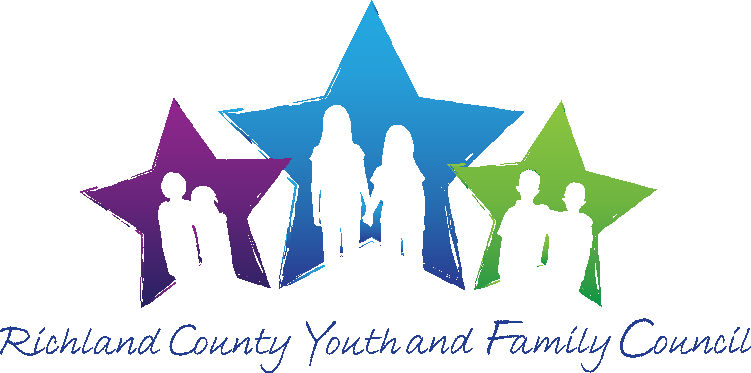 